Introducing PDF Style Reporting and Copy to LIMSIn many situations it is necessary to send MassHunter Quantitative Analysis batch reports in the form of csv files directly to a LIMS system.  This brief utilizes a pdf style report to generate a csv file and copy the csv file to a LIMS based server system.  I. Create and Edit the Post Process ScriptClick the Edit Post Process button in the lower right hand corner, then click New.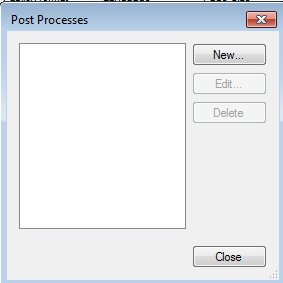 In the Post Process task window fill the Task name as LIMS.Enter D:\MassHunter\Scripts\Quant\Report\QuantReportPostProcess-CopyCSVFile.bat into the Executable file field.In the Arguments field type: $(DestinationFilePath) as indicated in the Post Process window.Click OK and Close.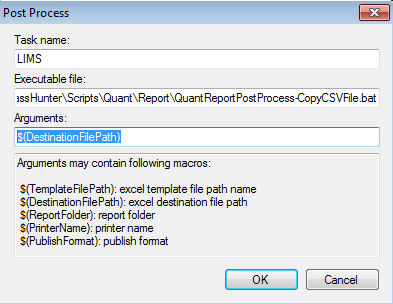 In the Report Method Edit task window, select Post Process as LIMS for the script just named. 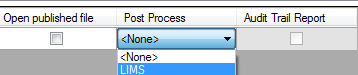 Before exiting from the Report Method task window, review the information in the Results tab.  If not already chosen, select the correct Instrument Type and select Auto.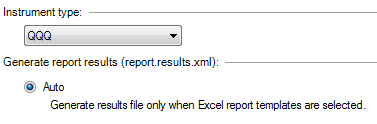 Under FileSave Method As and give an appropriate name.  Note the location of this method.  Or as an option select Save & Exit button.Exit and generate a report.The default path for the copy to LIMS is C:\Temp.  An original copy of the csv is retained in the Report folder and a copy is placed in this directory.  See the next section on the procedure to edit the default location.II Editing the Default LocationThe default file location is C:\Temp.  To change this location to a mapped network drive or server:Make a back-up copy of D:\MassHunter\Scripts\Quant\Report\ QuantReportPostProcess-CopyCSVFile.bat.Open Notepad or another suitable text editor.Go to FileOpen and select D:\MassHunter\Scripts\Quant\Report\ QuantReportPostProcess-CopyCSVFile.bat.While retaining the same syntax change the c:\temp\, to the mapped network LIMS server file location in the two line indicated below.  Remember to retain the trailing ‘\’.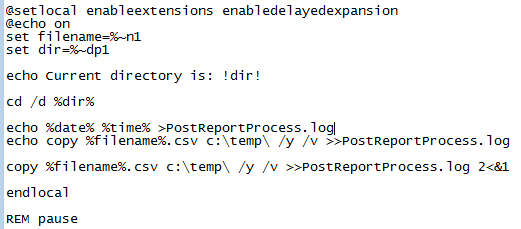 After the changes have been made, FileSave the FileExit to close Notepad.